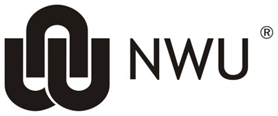 Form for the anonymous reporting (whistleblowing) of a possible breach in research integrity through the acts of research non-compliance, and/or violation of good research practice, or research misconduct (see SOP_NWU Research Integrity_7)1.	CONTACT INFORMATION OF THE WISTLEBLOWER1.1 	Name of the person voicing a concern/making an allegation (alleger):1.2 	Status:1.3 	Contact information of the alleger:1.4 	Department/Unit if the alleger is an employee or student of the NWU: 1.5 	Campus where the alleger is stationed if an employee or student of the NWU: 2.	DETAILS OF DISCLOSURE2.1 	Please identify the researcher (alleged) against whom the allegation is made:2.2 	Research entity where the researcher (alleged) resides:2.3 	Please identify the type of wrongdoing you are alleging on (check one or all of the boxes):	NB: Use the definitions provided in the Guidelines for the Integrated Research Integrity Management System (IRIMS) of the North-West University found on the webpage: https://www.nwu.ac.za/irims2.4 	Please describe in detail of what you are disclosing (Be as specific as possible. Also please attach any documents that might support your disclosure).3.	CERTIFICATION AND SIGNATUREI certify that all the statements made in this allegation are true and correct to the best of my knowledge and belief.Original details: SOP_NWU Research Integrity_7, Whistleblowing_Reporting_Form, 16 February 2021, revised November 2022.File reference: Current employeeCurrent studentOtherHome or postal address:Telephone numbers:Home: Office:Cell:E-mail address:Research non-complianceViolation of good research practiceResearch misconduct * Mark one or more of the following three items if applicable.Fabrication (making up research data or results and recording or reporting the fabricated material)Falsification (manipulating research materials, equipment, or processes, or changing or omitting data or results such that the research is not accurately represented in the research records)Plagiarism (the appropriation of another person’s ideas, processes, results, or words without giving appropriate credit)Click here 
to add signature 
or print & signSignatureDate